Министерство образования и науки Республики КазахстанКазахский национальный университет им. аль-ФарабиБекжанова А.Б.ПРОЕКТИРОВАНИЕ И СОСТАВЛЕНИЕ ГИДРОГРАФИЧЕСКИХ КАРТ ЗАПАДНО-КАЗАХСТАНСКОЙ ОБЛАСТИДИПЛОМНАЯ РАБОТАспециальность 5В071100– «Геодезия и картография»Алматы 2017Министерство образования и науки Республики КазахстанКазахский национальный университет им. аль-Фараби«Допущена к защите»Заведующей кафедройкартографии и геоинформатики____________Х. М. КасымкановаДИПЛОМНАЯ РАБОТАНа тему: « ПРОЕКТИРОВАНИЕ И СОСТАВЛЕНИЕ ГИДРОГРАФИЧЕСКИХ КАРТ ЗАПАДНО – КАЗАХСТАНСКОЙ ОБЛАСТИ»по специальности 5В071100 – «Геодезия и картография»Выполнила                                                    Бекжанова А.Б.Научный руководитель                            стар. преп.                                                     Байдаулетова Г.К.Нормоконтролер                                          Кожахметова Алматы, 2017РефератТема дипломной работы Структура работы:  ? страницы,  ? главы,  ? рисунков в том числе ? карты, ? таблица, приложение количество использованных источников – ?.Цель дипломной работы:.Задачи: Ключевые слова: РефератДиплом жұмысының тақырыбы: Жұмыстың құрылымы: ? бет, ?  тарау, ? сурет, оның ішінде ? карта, ? кесте, қосымша, ?  пайдаланылған әдебиеттер көзі.Диплом жұмысының мақсаты: Аталған мақсатқа байланысты келесідей міндеттер қойылды:Кілт сөздер: гидрография, гидрологиялық посттар, су деңгейі, су шығыны, өзендер ағысы.AbstractThesisStructure of workВведениеДанная дипломная работа посвящена изучению и картографированию гидрографической сети Западно-Казахстанской области. Актуальность темы Общая характеристика территории области1.1  Физико-географические условия областиТерритория Западно-Казахстанской области отличается молодостью почвенного покрова (в масштабе геологической истории Земли), высокой засоленностью почв. В области насчитывается около 200 рек и речушек общей протяженностью 4600 км, из них крупные реки Урал, Шаган, Дерколь, Кошим, Большой и Малый Узень, в области насчитывается 144 озера, из них — 94 солёных. Наиболее значительные — Шалкар, Рыбный Сакрыл и система Камыш-Самарских озёр [7].1.2  Геологическое строениеТерритория Западно-Казахстанской области расположена в Северной части Прикаспийской синеклизы - крупнейшей тектонической структуры юго-востока Русской платформы.Прикаспийская синеклиза характеризуется глубоким залеганием пород кристаллического фундамента, интенсивным развитием соляно – купольных структур. Верхнечетвертичные отложения (QIII). Широко распространены аллювиальные и морские верхнечетвертичные  отложения. Аллювиальные отложения(а QIII) представлены песками, супесями и суглинками, мощностью от 3 до 20 м. Они  слагают первую и вторую надпойменные террасы рек.Средний многолетний расход реки Урал у села Кошим составляет 317 м3/сек. при минимальных летних расходах порядка 130-180 м3/сек. Высота половодья 5-6м (Рисунок 2).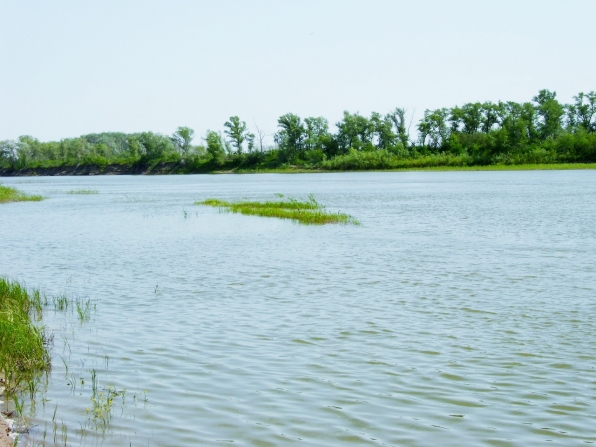 Рисунок 2. Река УралПятимарское водохранилище имеет площадь водного зеркала 5 000 га. Зарастаемость водоема составляет около 50 %. Средняя глубина 4,5 м. Характеризуется слабой проточностью и наличием стока.Казталовское водохранилище расположено в Казталовском районе ЗКО, на реке Малый Узень; Багырдайское водохранилище расположено в Акжайикском районе, на реке Багырлай;Сарышаганакское водохранилище находится в Казталовскомрайоне, на реке Большой Узень; II Казталовское водохранилище расположено в Казталовском районе, на реке Малый Узень; Область граничит с двумя областями Казахстана и пятью областями России: на севере - с Оренбургской областью Российской Федерации; на востоке - с Актюбинской областью Республики Казахстан; на юге - с Атырауской областью Республики Казахстан и Астраханской Российской Федерации; на западе  - с Волгоградской и Саратовской областями Российской Федерации на северо – западе – с Самарской областью Российской Федерации [2]. Предсыртовой уступ занимает южные склоны Общего Сырта и западные склоны Подуральского (Эмбенского) плато. Занимая промежуточное положение между Общим Сыртом и Подуральским плато, с одной стороны и Прикаспийской низменностью – с другой, он вытянут узкой полосой в широтном направлении, круто обрываясь в сторону низменности. Рельеф уступа равнинный, долинами мелких речек, протекающих с севера на юг, он делится на несколько водораздельных участков.В западной, правобережной части уступа выделяются две древние террасы, которые являются своеобразной летописью истории Каспийского.Таблица 1Технические паспорта водохранилищ2  Методика гидрографического картографирования2.1 Общие принципы гидрографического картографированияИнвентаризация водных объектов и учет водных ресурсов требуют создания карт поверхностных вод. Благодаря Государственной службе наблюдений за состоянием водных объектов гидрологическое картографирование обладает хорошими исходными материалами. В системе карт поверхностных вод выделяют следующие их группы: 1) гидрографические;2) водного и ледового режима;3) отдельных гидрологических явлений;4) физических и химических свойств воды;5) оценки водных ресурсов.ЗаключениеВ данной дипломной работе были отражены все аспекты, касающиеся гидрографии Западно-Казахстанской области.Изучены общая характеристика области,методика составления гидрографических карт и этапы. На основе этих изучений были составлены карты и более подробно описаны этапы их составления.Список использованной литературы1.  http://ru.wikipedia.org/wiki/Западно-Казахстанская_область2.  http://www.economy.kz/region/spravka/zko/index.php/3. Галимов А.А., Галимов М.А., Амельченко В.И. География Западно – Казахстанской области. - Уральск: Полиграфсервис, 2001. – 139 с.4. Иванов В.В. Физико-географический очерк Западного Казахстана //Географический сборник. – 1953. - Вып. 2.- С. 5 – 51Дипломная работа (проект) должна быть выполнена печатным способом с использованием компьютера и принтера на одной стороне листа белой бумаги формата А4 через один интервал. Шрифт - TimesNewRoman, обычный, кегль 14.Текст дипломной работы (проекта) следует печатать, соблюдая следующие размеры полей: левое - 30 мм, верхнее - 20 мм, правое - 10 мм и нижнее - 25 мм. абзац -1, 25Наименования разделов и подразделов следует печатать с абзацного отступа с прописной буквы без точки в конце, не подчеркивая.Если наименование состоит из двух предложений, их разделяют точкой. Страницы дипломной работы (проекта) следует нумеровать арабскими цифрами, соблюдая сквозную нумерацию по всему тексту. Номер страницы проставляют в центре нижней части листа без точки. Титульный лист, реферат, содержание включаются в общую нумерацию страниц. Номер страницы  не проставляют.СодержаниеВведение…………………………………………………………………..51 Общая характеристика территории области…………………………61.1 Физико-географические условия области………………………….81.2 Геологическое строение…………………………………………..111.3 Гидрогеологические условия…………………………………………..141.4 Гидрографическая сеть Западно-Казахстанской области……………251.4.1 Реки Западно-Казахстанской области………………………….........251.4.2 Озера Западно-Казахстанской области……………………………...301.4.3 Водохранилища Западно-Казахстанской области…………….........321.4.4 Каналы Западно-Казахстанской области……………………………351.5 Гидрографическая характеристика водных объектов Зеленовского района Западно-Казахстанской области…………………………………..351.5.1 Общая характеристика района…………………………….........351.5.2 Гидрографическая характеристика района……………………….392 Методика гидрографического картографирования……………….........452.1 Общие принципы гидрографического картографирования………….452.2 Этапы составления карт………………………………………………..503 Составление гидрограических карт Западно-Казахстанской области52Заключение………………………………………………………..........80Список использованной литературы………………………………81Название и тип водохранилищаПроектный объем водохранилищаГод ввода в эксплуатациюМестонахождениеНазвание зарегулированного водотока12345I Казталовское7,2 млн. м31977Казталовский район Западно-казахстанскойобласти в  9 км от поселка Казталовкарека Малый  Узень, подпитывается  из Саратовскогомагистрального канала Багырдайское	4,28  млн. м31965Акжаикский  районрека БагырлайБитикское	106,7	 млн. м31970Акжаикский район река Кошим, рекаУрал	Сарышаганакское	46,85 млн. м31937Казталовский район Западно-казахстанской области река Большой Узень, подпитывается  из СаратовскогоПродолжение таблицы 1Продолжение таблицы 1Продолжение таблицы 1Продолжение таблицы 1Продолжение таблицы 112345Донгулюкское	57,38 млн. м3	1967Акжаикский район Западно-казахстанской области в 33 км от поселка Чапаеворека Кошим,  река УралII  Казталовское	9,5  млн. м31975Казталовский район Западно-Казахстанской области в  45 км от поселка Казталовка	река Малый Узень, подпитывается  из Саратовскогомагистрального канала Кировское	62,9 млн. м31967 Зелёновский и Акжаикский районы Западно-Казахстанскойобласти, в 17,5 км от поселкаБударинорека Кошим , река УралПятимарское33,3 млн. м31975Жангалинский район Западно-Казахстанской области в 3 км от поселка Пятимар 	река Кошим, река Урал	Рыбный  Сакрыл	97 млн. м31981Казталовский район Западно-казахстанской области в  12 км от поселка Жалпакталрека Малый Узень, подпитывается из Саратовскогомагистрального канала Чаганское	19,1 млн. м31965Пригородная зона  г.Уральск	река.Шаган